嘉義縣梅山鄉太平生態人文實驗國民小學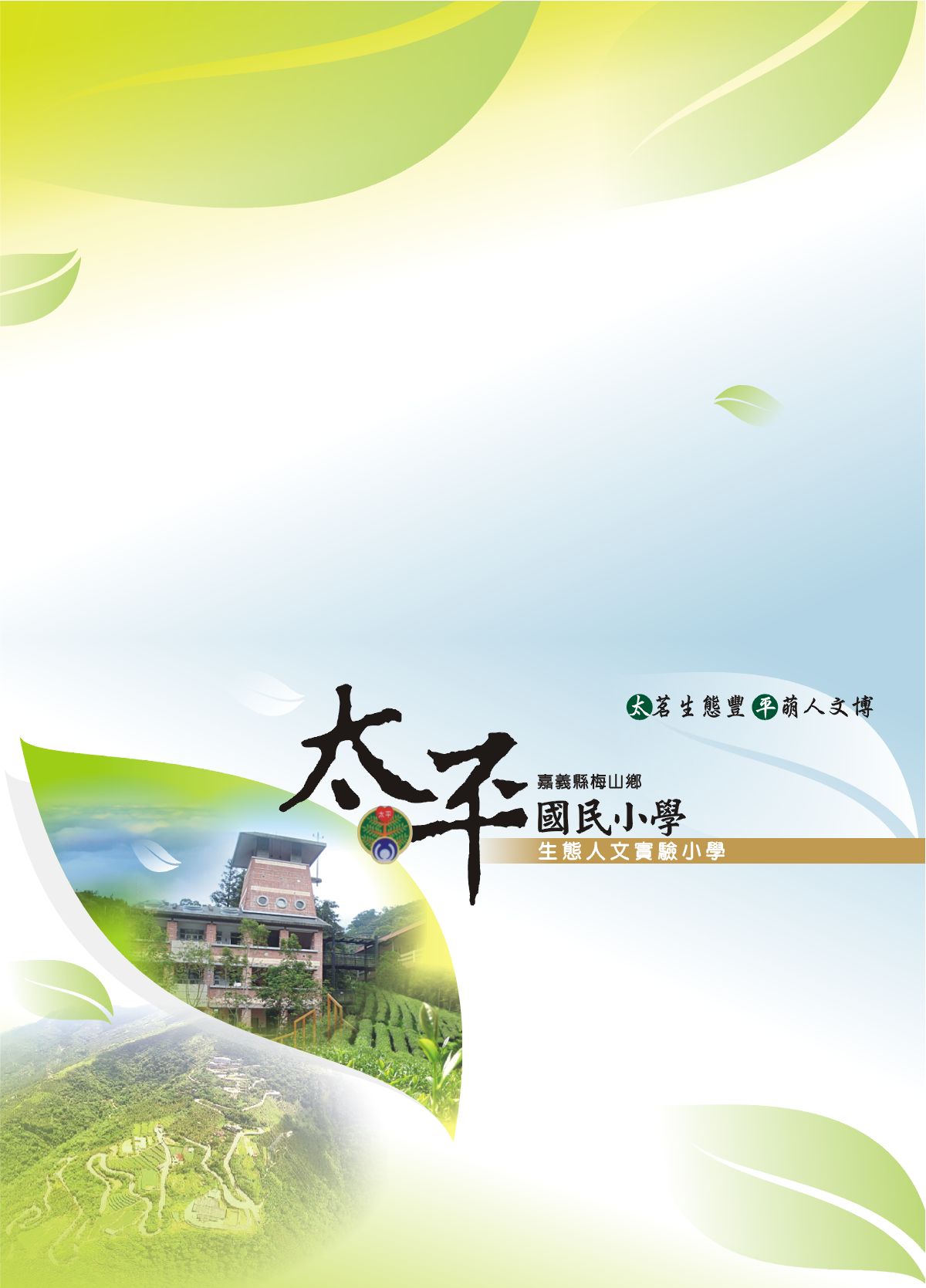 106年小小泡茶師及製茶體驗營成果報告書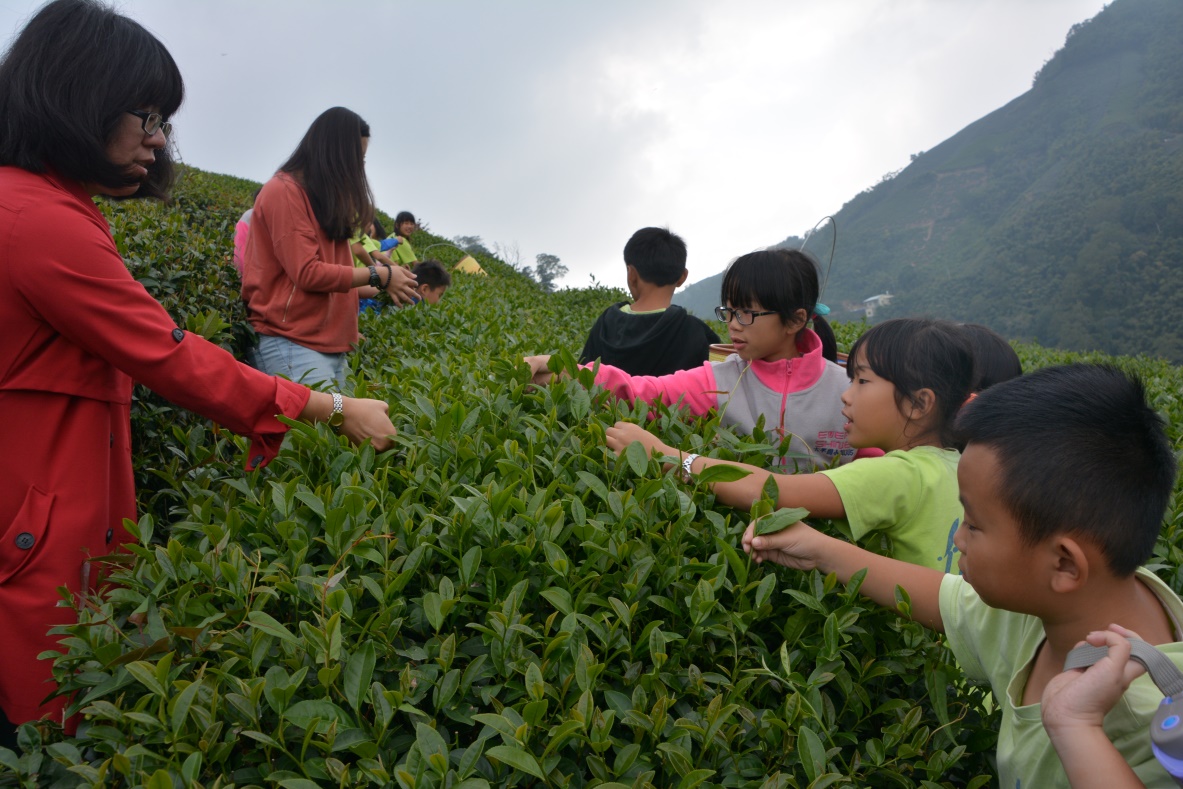          校長：黃彥鈞承辦人：林倢伃學校電話：(05)2571004         學校E-mail：tpps@mail.cyc.edu.tw  學校住址：嘉義縣梅山鄉太平村大坪4號嘉義縣梅山鄉太平生態人文實驗國民小學成果報告計畫名稱：106年小小泡茶師及製茶體驗營活動期程：106年10月23日至106年10月30日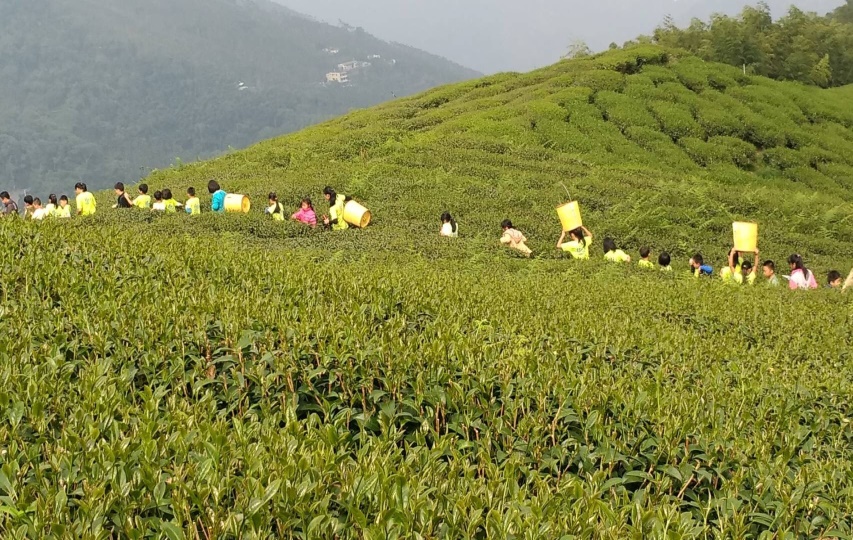 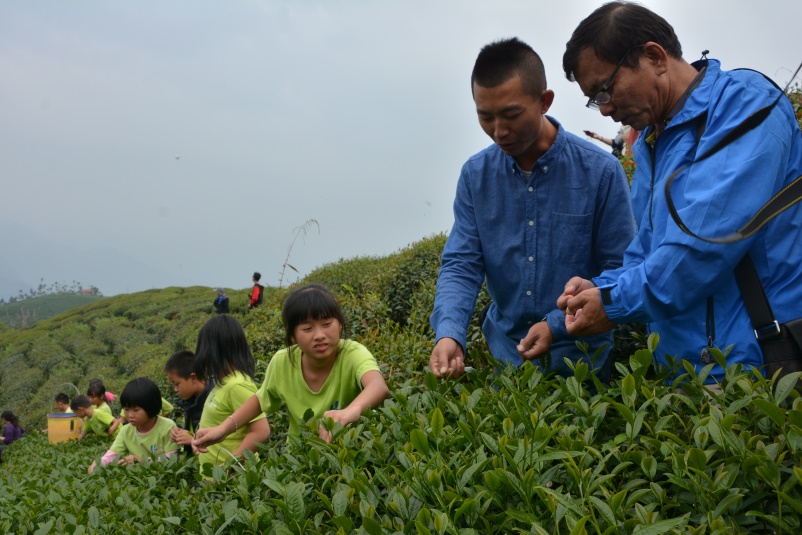 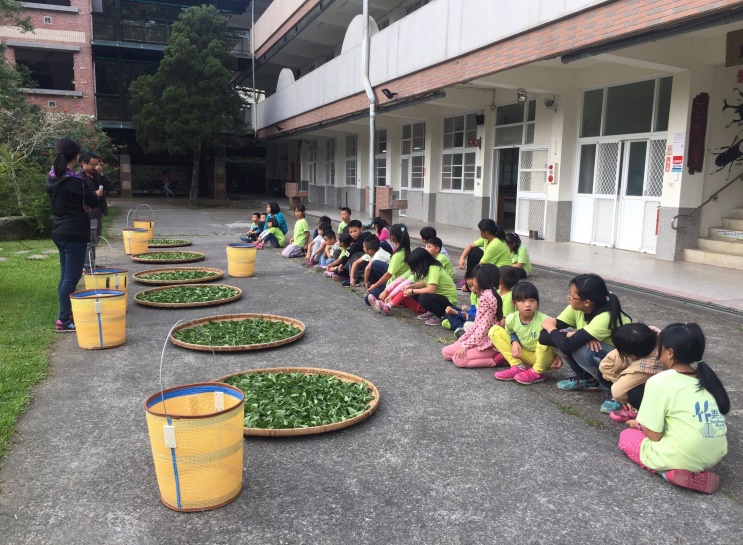 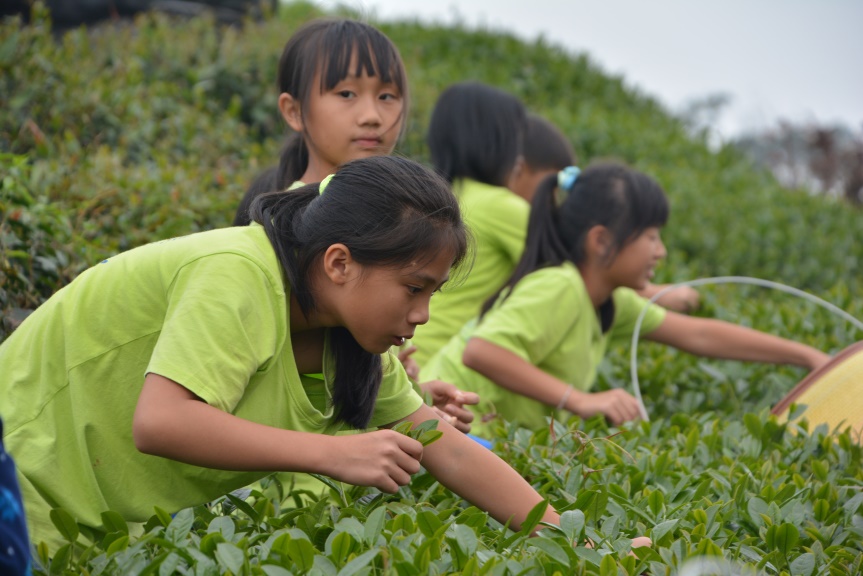 嘉義縣梅山鄉太平生態人文實驗國民小學成果報告計畫名稱：106年小小泡茶師及製茶體驗營活動期程：106年10月23日至106年10月30日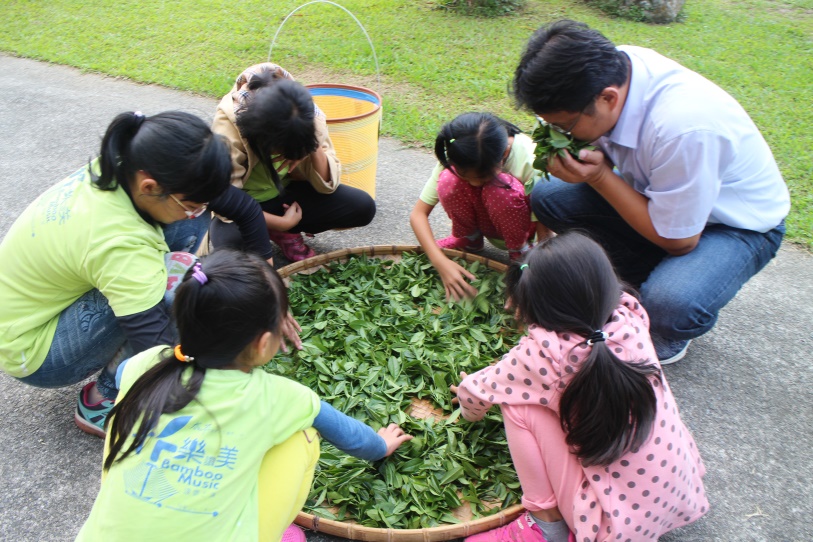 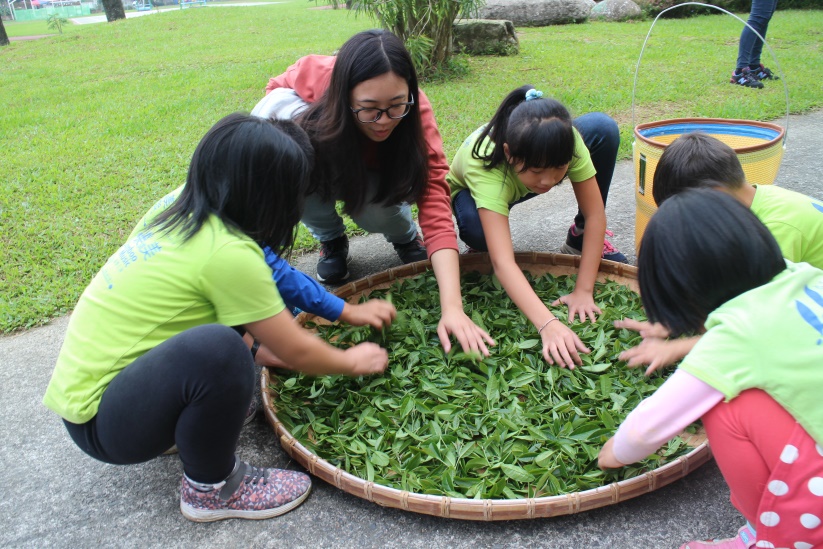 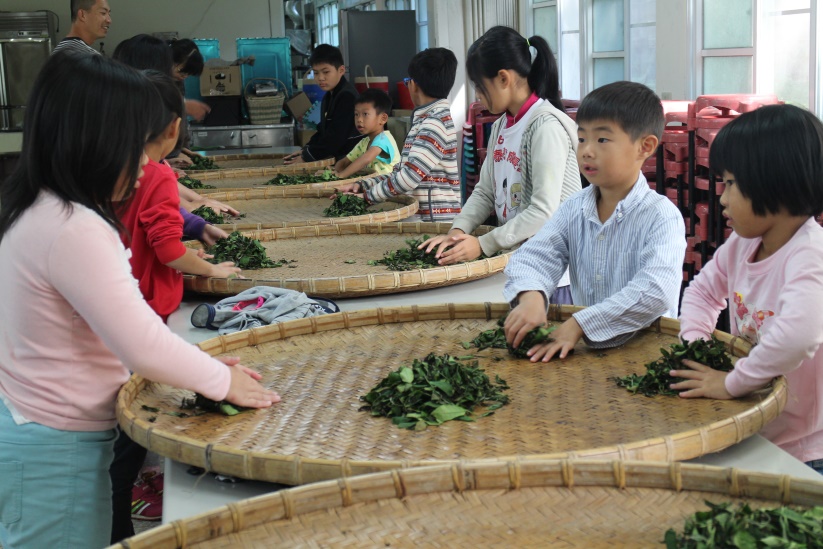 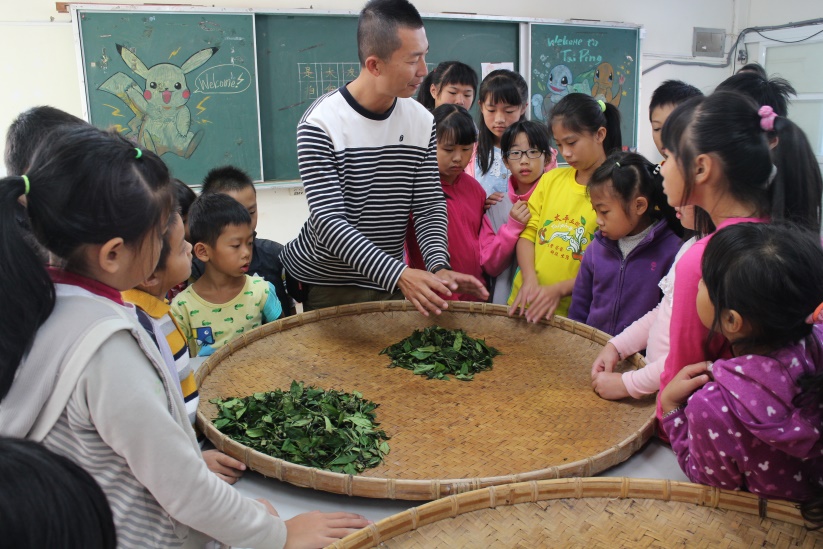 嘉義縣梅山鄉太平生態人文實驗國民小學成果報告計畫名稱：106年小小泡茶師及製茶體驗營活動期程：106年10月23日至106年10月30日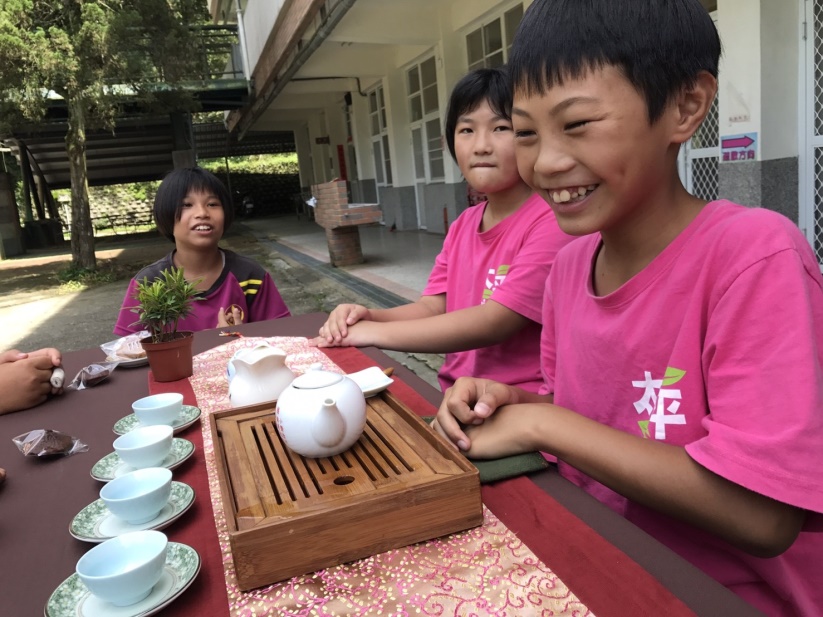 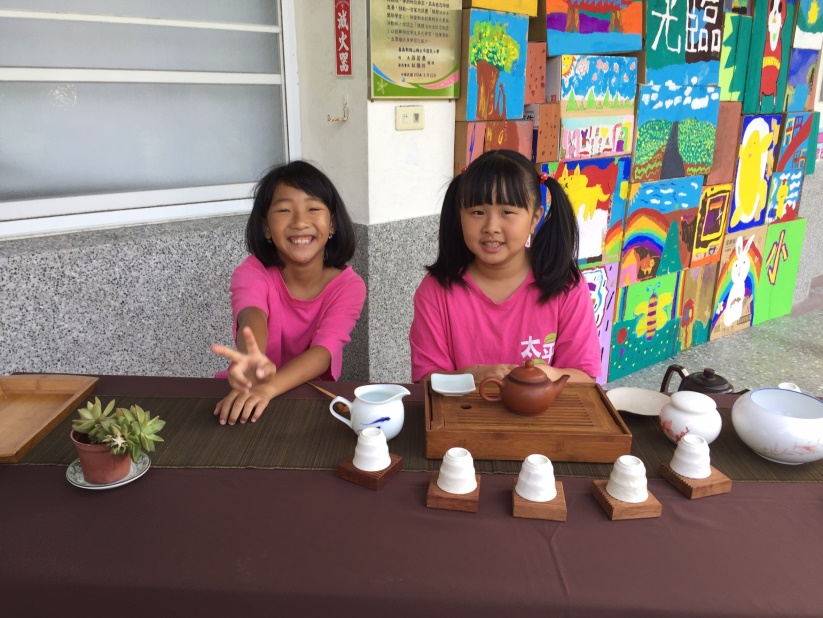 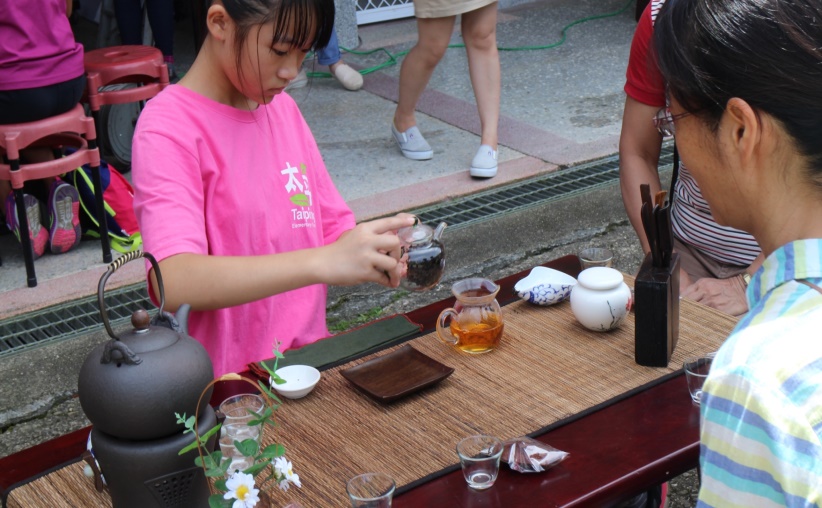 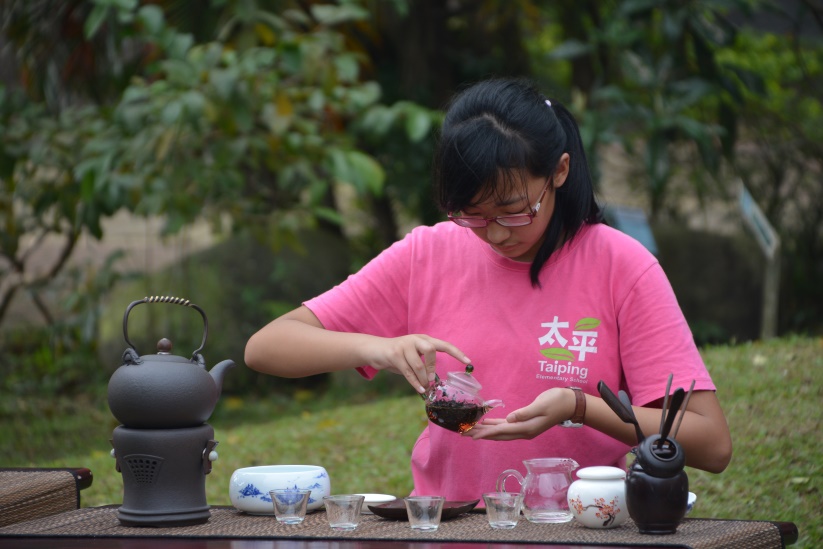 